Unit 2 Lesson 2: Share More SandwichesWU Estimation Exploration: Name that Fraction (Warm up)Student Task StatementThe large rectangle represents 1. What fraction of the large rectangle is shaded?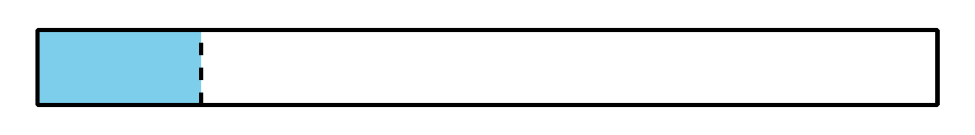 Record an estimate that is:1 One SandwichStudent Task StatementJada’s family made sandwiches to share at a family celebration. Complete the table to show how much sandwich each person gets.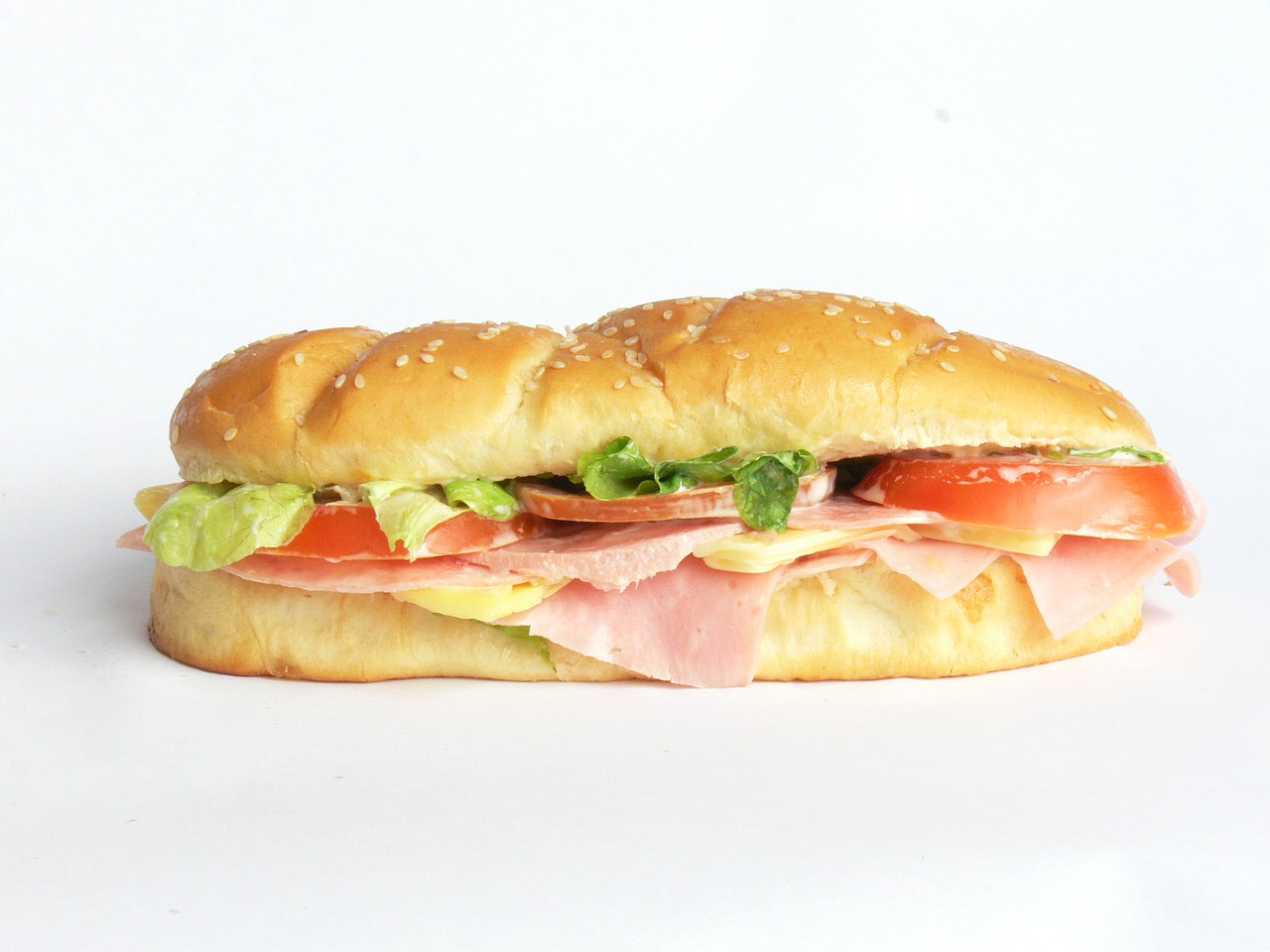 Choose one row from the table and represent your thinking with a diagram.What patterns do you notice in the table?2 Card Sort: Sandwich MatchStudent Task Statement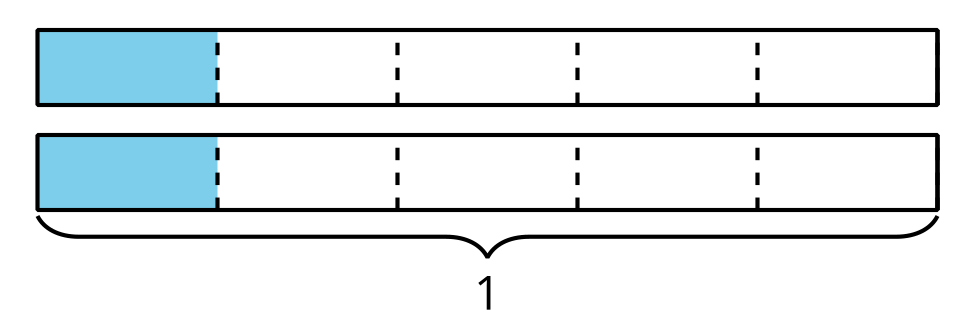 Your teacher will give you a set of cards. Match each representation with a situation and expression. Some situations and expressions will have more than one matching representation.Choose one set of matched cards.Show or explain how the diagram(s) and expression represent the number of sandwiches being shared.Show or explain how the diagram(s) and expression represent the number of people sharing the sandwiches.How much sandwich does each person get in the situation?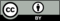 © CC BY 2021 Illustrative Mathematics®too lowabout righttoo highsandwiches being sharednumber of people sharing sandwichesamount of sandwich each person getsdivision expression12131415